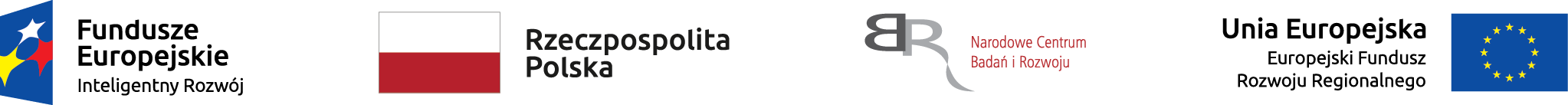 Nr sprawy: 29/2019/BK/AutoInvent	    Załącznik nr 4 do Zapytania ofertowego		    Katowice, dnia ………………………….	…………………	(Nazwa Wykonawcy)ZAMÓWIENIESzczegółowych informacji na temat przedmiotu i warunków zamówienia udziela:Pani  Magdalena Kopera, tel.: +48 32 357 0937e-mail: mkopera@jswinnowacje.plAdres dostawy:JSW Innowacje S.A.al. Krakowska 2a02-284 Warszawa          Potwierdzenie przyjęcia do realizacji przez Wykonawcę:                        ………………                     ……………………………..                             data                       podpis upoważnionego przedstawiciela Wykonawcy1Nazwa i adres ZamawiającegoJSW Innowacje S.A., ul. Paderewskiego 41, 40-282 Katowice2Nazwa zamówieniaZakup słupa parkowego do systemu monitoringu lądowiska na potrzeby realizacji projektu pn.: „System automatycznej akwizycji i analizy danych przestrzennych automatyzujący proces inwentaryzacji, modelowania i obliczania składowisk surowców mineralnych w czasie quasi rzeczywistym”3Numer zamówienia29/2019/BK/AutoInvent4Krótki opis przedmiotu zamówieniaPrzedmiotem zamówienia jest zakup słupa parkowego do systemu monitoringu lądowiska, na potrzeby realizacji projektu prowadzonego przez JSW Innowacje S.A.5Termin realizacji Do 21 dni od daty podpisania niniejszego zamówienia.6Wartość zamówienia7Sposób i termin płatnościDo 14 dni od dnia dostarczenia prawidłowo wystawionej faktury do Zamawiającego wraz z obustronnie podpisanym protokołem odbioru. Zamawiający może wyrazić zgodę na płatność na podstawie wystawionej faktury pro forma.8Sposób realizacjiDostawa na adres JSW Innowacje S.A. Al. Krakowska 2A, 02-284 Warszawa w dniu roboczym, w godz. 9:00-16:00. 9Odpowiedzialność za wykonanie umowyZamawiający może naliczyć Wykonawcy do zapłacenia kary umowne:w przypadku opóźnienia w dostawie w stosunku do terminu, o którym mowa rozdz. II ust. 5 niniejszego Zapytania ofertowego - w wysokości odpowiednio 3% wynagrodzenia brutto, za każdy rozpoczęty dzień opóźnienia,w przypadku odstąpienia od umowy, przez którąkolwiek ze stron, z przyczyn, za które odpowiedzialność ponosi Wykonawca - w wysokości 10% wynagrodzenia brutto.9Podpis osoby merytorycznie odpowiedzialnej…………………………                                                                                                ………………………………………….           data                                                                                           podpis Pracownika Merytorycznie odpowiedzialnego10Podpis Kierownika B+R…………………………                                                                                                ………………………………………….           data                                                                                                                              podpis Kierownika B+R